     Club FADOQ  -  le Bel Âge de Notre-Dame-des-Prairies – Activités 2017-2018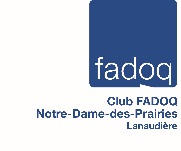 Activités régulièresActivités régulièresActivités régulièresActivités régulièresActivités régulièresActivités régulièresActivités régulièresActivités spécialesActivités spécialesJourDateActivitéHeureResponsableResponsableTéléphoneDateActivitéLundi 4 sept 2017Quilles(Salon Baby)13hCécile RobichaudCécile Robichaud450-752-199521 oct 201716 déc 2017Souper du 45eAnniversaireSouper des FêtesMardi12 sept 2017Vie active 9h30-11h00André TurcotteAndré Turcotte450-867-3538Mercredi13 sept 2017Danse en ligne(cours intermédiaire)10 hà 12 hMonique Pelletier(Prof. : Claire (Emery)Monique Pelletier(Prof. : Claire (Emery)450-756-695911 Avril 2018Cabane à sucre (Alcide-Parent)13 sept 2017Danse en ligne(cours avancé)13 hà 15 h9 mai 2018À 19h00AGA  NDP23 mai 2018 6 Juin 2018PétanqueMini-putt19 h9h15Maurice LajoieRaymonde ThibodeauMaurice LajoieRaymonde Thibodeau450-394-3248450-755-689423 juin 2018Souper de laSt-Jean-BaptisteJeudi14 sept 2017cours de danse en ligne (débutant)10 h 00à 11 :45 hClaire EmeryClaire Emery450-759-971514 août 201Journée champêtre(au club le Bel âge)14 sept 2017Activités sociales(cartes)13 hà 16 hAndré TurcotteAndré Turcotte450-867-3538Vendredi 1 sept 2017Quilles(Salon Baby)13 hCécile RobichaudCécile Robichaud450-752-1995SamediSoirée de danse à 20 hSoirée de danse à 20 hPrésidentAndré Turcotte450-867-3538Vice-présidentJean-Guy Beauséjour450-759-6621SecrétaireMarjolaine Martel450-271-5320TrésorierDaniel Gagnon450-889-2577AdministratriceRolande Boisvert450-756-6433AdministratriceMonique Lépine 450-756-6959AdministratriceMariette Lépine450-760-3394AdministrateurAdministratriceRené MichonJoanne Champagne450-755-5311450-759-4173